БОЙОРОК              	         №  29                      РАСПОРЯЖЕНИЕ   13 май 2014 й.                                                                        13 мая 2014 г.Об утверждении учетной политики на 2014 год На основании требований бухгалтерского законодательства утвердить учетную политику для целей бухгалтерского учета на 2014 год по Администрации сельского поселения Шаранский сельсовет муниципального района Шаранский район Республики Башкортостан, согласно приложению.  Начинает действовать с 01 апреля 2014 года.Контроль за исполнением настоящего распоряжения оставляю за собой.Глава сельского поселения                                                           Р.Р. Мануров Башкортостан РеспубликаһыШаран районымуниципаль районыныңШаран  ауыл Советыауыл биләмәһе Хакимиәте452630 Шаран ауылы, 1-се май урамы 62Тел.(347) 2-22-43,e-mail:sssharanss@yandex.ruШаран  ауылы, тел.(34769) 2-22-43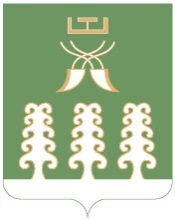 Республика БашкортостанАдминистрация сельского поселенияШаранский  сельсоветмуниципального районаШаранский район452630 с. Шаран ул. Первомайская,62Тел.(347) 2-22-43,e-mail:sssharanss@yandex.ruс. Шаран тел.(34769) 2-22-43